Consentimiento para participar en una investigaciónSe le pide que participe en un estudio de investigación. Antes de aceptar, primero debe recibir un resumen del estudio de investigación. Este resumen debe contener la información clave para ayudarle a comprender las razones por las que podría o no desear participar en el estudio. Después de presentarle el resumen, el equipo del estudio le proporcionará detalles adicionales sobre el estudio, los cuales deben incluir:(i) los propósitos, procedimientos y duración de la investigación;(ii) Cualquier procedimiento que sea experimental;(iii) cualquier riesgo, malestar y beneficio razonablemente previsibles de la investigación;(iv) cualquier procedimiento o tratamiento alterno potencialmente beneficioso; y(v) la manera en que se mantendrá la confidencialidad.Cuando corresponda, el equipo del estudio también debe informarle sobre:(i) cualquier compensación o tratamiento médico disponible si se produce una lesión;(ii) la posibilidad de riesgos imprevisibles;(iii) las circunstancias en que el investigador pudiera detener su participación;(iv) cualquier costo adicional para usted;(v) qué ocurre si decide dejar de participar(vi) cuándo se le informará sobre los nuevos hallazgos que puedan afectar su disposición a participar; y cuántas personas participarán en el estudio.(vii) Para ensayos clínicos: una descripción de este ensayo clínico estará disponible en www.ClinicalTrials.gov, como lo exigen las leyes de los Estados Unidos. Este sitio web no incluirá información que pueda servir para identificarle. A lo sumo, el sitio web incluirá un resumen de los resultados. Puede buscar en este sitio web en cualquier momento.Si acepta participar, debe recibir una copia firmada de este documento y un resumen escrito de la investigación. Usted puede comunicarse con (nombre)       llamando al (número de teléfono)       en cualquier momento, cada vez que usted tenga preguntas sobre la investigación.Puede comunicarse con (nombre)       llamando al (número de teléfono)       Si tiene preguntas sobre sus derechos como sujeto de investigación o qué hacer si resulta lesionado.Su participación en esta investigación es voluntaria, y no se le penalizará, ni perderá beneficios si se niega a participar o decide dejar de hacerlo.Su firma en este documento significa que el estudio de investigación, incluida la información anterior, se le describió oralmente y que usted acepta participar voluntariamente.________________________________________ ____________Firma del participante 			Fecha / Hora________________________________________ ____________Firma del intérprete / testigo 		Fecha / Hora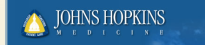 Investigador principal: : ____
Número de solicitud: :     Título del estudio:      